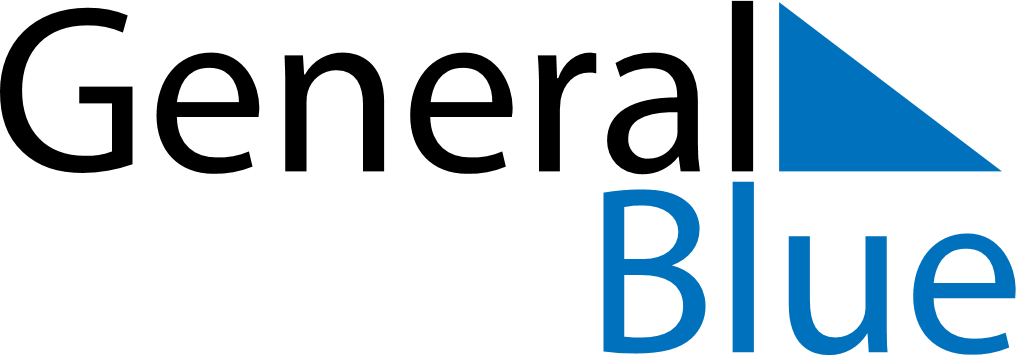 July 2024July 2024July 2024July 2024July 2024July 2024Cold Lake, Alberta, CanadaCold Lake, Alberta, CanadaCold Lake, Alberta, CanadaCold Lake, Alberta, CanadaCold Lake, Alberta, CanadaCold Lake, Alberta, CanadaSunday Monday Tuesday Wednesday Thursday Friday Saturday 1 2 3 4 5 6 Sunrise: 4:50 AM Sunset: 9:59 PM Daylight: 17 hours and 8 minutes. Sunrise: 4:50 AM Sunset: 9:58 PM Daylight: 17 hours and 7 minutes. Sunrise: 4:51 AM Sunset: 9:58 PM Daylight: 17 hours and 6 minutes. Sunrise: 4:52 AM Sunset: 9:57 PM Daylight: 17 hours and 4 minutes. Sunrise: 4:53 AM Sunset: 9:56 PM Daylight: 17 hours and 3 minutes. Sunrise: 4:54 AM Sunset: 9:56 PM Daylight: 17 hours and 1 minute. 7 8 9 10 11 12 13 Sunrise: 4:55 AM Sunset: 9:55 PM Daylight: 16 hours and 59 minutes. Sunrise: 4:56 AM Sunset: 9:54 PM Daylight: 16 hours and 57 minutes. Sunrise: 4:57 AM Sunset: 9:54 PM Daylight: 16 hours and 56 minutes. Sunrise: 4:59 AM Sunset: 9:53 PM Daylight: 16 hours and 53 minutes. Sunrise: 5:00 AM Sunset: 9:52 PM Daylight: 16 hours and 51 minutes. Sunrise: 5:01 AM Sunset: 9:51 PM Daylight: 16 hours and 49 minutes. Sunrise: 5:02 AM Sunset: 9:50 PM Daylight: 16 hours and 47 minutes. 14 15 16 17 18 19 20 Sunrise: 5:04 AM Sunset: 9:49 PM Daylight: 16 hours and 44 minutes. Sunrise: 5:05 AM Sunset: 9:47 PM Daylight: 16 hours and 42 minutes. Sunrise: 5:06 AM Sunset: 9:46 PM Daylight: 16 hours and 39 minutes. Sunrise: 5:08 AM Sunset: 9:45 PM Daylight: 16 hours and 37 minutes. Sunrise: 5:09 AM Sunset: 9:44 PM Daylight: 16 hours and 34 minutes. Sunrise: 5:11 AM Sunset: 9:42 PM Daylight: 16 hours and 31 minutes. Sunrise: 5:12 AM Sunset: 9:41 PM Daylight: 16 hours and 28 minutes. 21 22 23 24 25 26 27 Sunrise: 5:14 AM Sunset: 9:40 PM Daylight: 16 hours and 25 minutes. Sunrise: 5:15 AM Sunset: 9:38 PM Daylight: 16 hours and 22 minutes. Sunrise: 5:17 AM Sunset: 9:37 PM Daylight: 16 hours and 19 minutes. Sunrise: 5:19 AM Sunset: 9:35 PM Daylight: 16 hours and 16 minutes. Sunrise: 5:20 AM Sunset: 9:33 PM Daylight: 16 hours and 13 minutes. Sunrise: 5:22 AM Sunset: 9:32 PM Daylight: 16 hours and 9 minutes. Sunrise: 5:23 AM Sunset: 9:30 PM Daylight: 16 hours and 6 minutes. 28 29 30 31 Sunrise: 5:25 AM Sunset: 9:28 PM Daylight: 16 hours and 3 minutes. Sunrise: 5:27 AM Sunset: 9:27 PM Daylight: 15 hours and 59 minutes. Sunrise: 5:29 AM Sunset: 9:25 PM Daylight: 15 hours and 56 minutes. Sunrise: 5:30 AM Sunset: 9:23 PM Daylight: 15 hours and 52 minutes. 